Marshmallows for the Camping Trip - Task A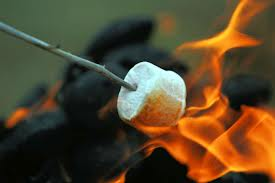 How many bags marshmallows do we need to buy for the school camping trip?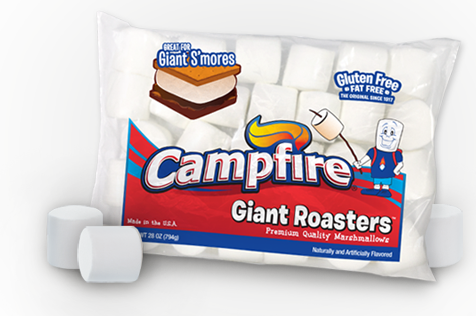 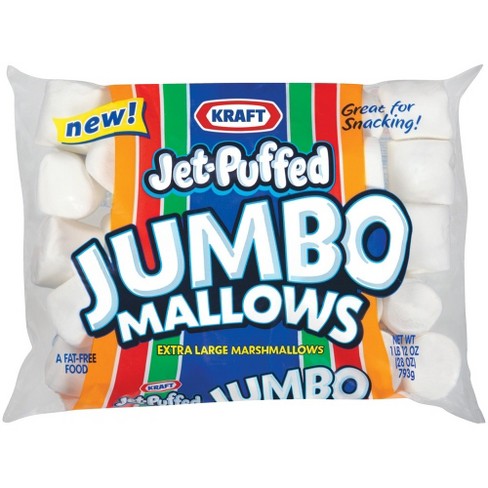 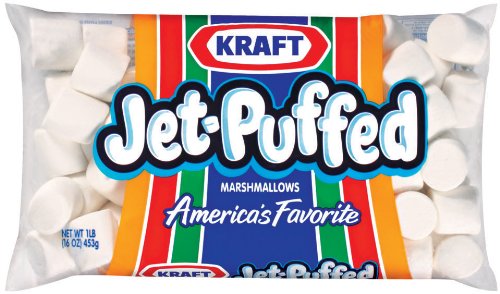 Make a plan that would help the camp organizers to buy enough bags of marshmallows with few leftovers.PLAN CRITERIA- Use pictures, words and numbers to show your plan.- List your assumptions- Explain how other groups could use your plan to figure out how many marshmallows they need for their camping trip. Making S’Mores – Extension - Task B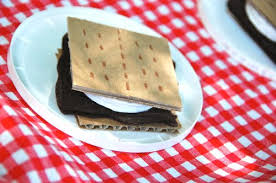 What if we want to make S’Mores on the class camping trip?How many marshmallows do we need?How many boxes of graham crackers and chocolate bars would we need to make S’Mores on your grade-level camping trip?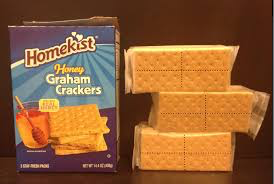 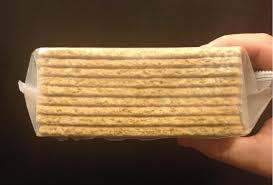 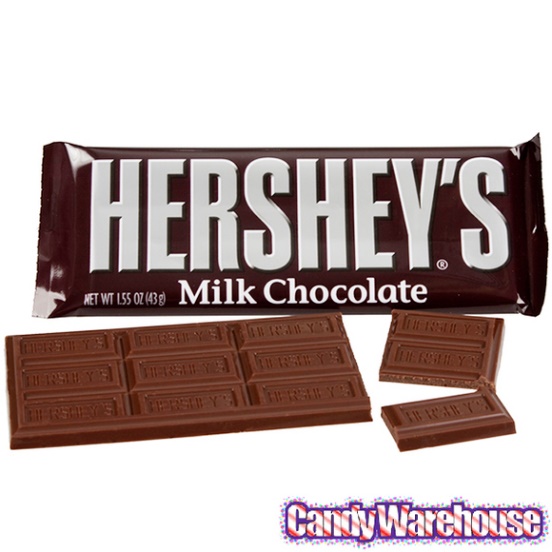 What do we know?What do we need to know?How can we get that information?What do we need to assume or decide? 